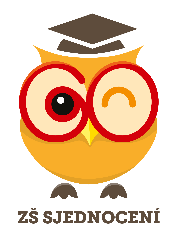 Základní škola Studénka, Sjednocení 650, příspěvková organizace
Žádost o zařazení dítěte do třídy s upraveným vzdělávacím programem 
pro žáky se zdravotním postižením (vadou řeči) ve školním roce 2024/2025Zákonný zástupce žáka:Jméno a příjmení: ……………………………………………………………………………………...  Bydliště  ……………………………………………………………………………...………………….Žádám o zařazení mého syna/dcery……………………………………………………....,narozeného/narozené dne……………………bytem…………………………………....………………………………………………………………………………………………….do třídy – 1. ročníku základní školy s upraveným vzdělávacím programem pro žáky se zdravotním postižením (vadou řeči), a to od 1. 9. 2024Beru na vědomí, že o zařazení do třídy rozhodne ředitelka školy na základě kladného písemného doporučení speciálně pedagogického zařízení.V …………………………………….. dne………………………….………………………………………………Vlastnoruční podpis zákonného zástupceTato žádost slouží pouze jako příloha k Žádosti o zápis dítěte do 1. ročníku základní školy ve školním roce 2024/2025. 